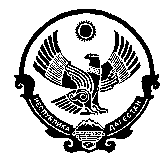 АДМИНИСТРАЦИЯСЕЛЬСКОГО  ПОСЕЛЕНИЯ «СЕЛЬСОВЕТ СТАЛЬСКИЙ»КИЗИЛЮРТОВСКОГО РАЙОНА РЕСПУБЛИКИ ДАГЕСТАНР А С П О Р Я Ж Е Н И Е20.12.2017 г.							                  № 220-Рс. СтальскоеО разделе земельного участка с  сохранением в измененных границах     В  соответствии  со статьей  11.4 Земельного кодекса Российской Федерации от 25.10.2001 г. № 136-ФЗ: Образовать путем раздела с  сохранением в измененных границах земельного участка из земель населенных пунктов  с кадастровым номером № 05:06:00 00 06:1240, площадью    3064 кв.м., находящегося в с. Стальское,  с видом разрешенного использования – для  сельскохозяйственного использования самостоятельный участок площадью  630  кв.м.Утвердить прилагаемую схему расположения  Участка на кадастровом плане территории.Глава сельского поселения «сельсовет Стальский»                                                 Алилмагомедов Д. К.ИНН 0516011207, ОГРН 1120546000222; ОКАТО 82226865000, ОКТМО 82626465 индекс  368105, Республика Дагестан, Кизилюртовский район, с. Стальское, ул. им. Шамиля, 22, тел. 8967-933-09-08